Publicado en Zaragoza el 04/02/2021 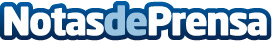 Paracelso Sagasta, pionero en aplicar láser mediante ablación térmica para tratar el cáncer de próstataParacelso Sagasta, perteneciente al grupo Cruz Blanca, ha sido el primer centro médico en España en aplicar el tratamiento de la terapia focal mediante ablación térmica con láser. Esta técnica reduce el riesgo de sufrir efectos secundarios, además de dejar atrás las convencionales técnicas de extirpación y radioterapia. Y es que el cáncer de próstata es el segundo tumor más frecuente en hombres y el más diagnosticado en nuestro país. Por ello es importante incorporar avances en el diagnóstico precozDatos de contacto:Mireia Montañésdirectora de Comunicación de Grupo Cruz Blanca932 522 522Nota de prensa publicada en: https://www.notasdeprensa.es/paracelso-sagasta-pionero-en-aplicar-laser Categorias: Medicina Aragón Medicina alternativa Otras ciencias http://www.notasdeprensa.es